Pacific Soccer Invitational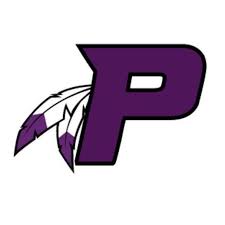 Location: Pacific HS StadiumDate: Sept 8-11 2020Pool A					Pool BPacific						RollaWashington					FoxDesoto						UnionFirst Team Listed is HomeTuesday - Completed                   5:30p Rolla v. Fox (0-0)	                 7:15p Pacific v. Washington (Rain Out)Wednesday            5:30p Rolla v. Union		      7:15p Washington v. DesotoThursday                 4:00p Pacific v. Washington             5:30p Fox v. Union           7:15p Pacific v. DesotoFriday4:00p 5th Place Game5:45p 3rd Place Game7:30 1st Place GameTie BreakersHead to HeadGoal DifferentialGoals Given Up